Application for Cardiff University 
Professor URQ Henriques Scholarship Fund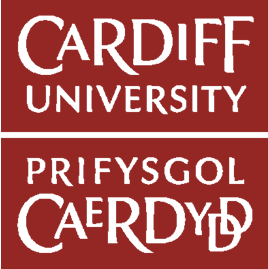 Application for full-time Masters, MPhil or PhD bursary NameUniversity applicant numberIntended programme of study Contact details 			CORRESPONDENCE ADDRESS		HOME ADDRESS (if different)
Career in higher education to date 		 	Undergraduate degree	Postgraduate Master’s degreeApplicant's supporting statement Details of your Research Proposal (Not more than 1000 words)Masters applicants should outline the area of study and their plans for the dissertation.PhD / MPhil applicants should clearly provide 1) the title for their thesis 2) an explanation of the scope 3) significance of their research.Applicant's declarationI confirm that the information I have provided on this form is complete and accurate to the best of my knowledge at this date. Deadline for the receipt of this application is 1 June 
TitleFirst name(s)Last nameMasters/PhDProgramme titleValid to:From:To:Address Address Address Address PostcodePostcodeCountryCountryTelephone:Telephone:Telephone:Telephone:Email Address:Email Address:Email Address:Email Address:Name of university and/or college, and country (if not UK)Mode of attendance Full-timeFull-timePart-timePart-timeFull-timeFull-timePart-timePart-timeMonth and year in which your programme started and finished (or will finish)Start datemonth 	yearStart datemonth 	yearEnd datemonth	 yearEnd datemonth	 yearStart datemonth 	yearStart datemonth 	yearEnd datemonth	 yearEnd datemonth	 yearMonth and year in which your programme started and finished (or will finish)Qualification and title of award(e.g. BA Archaeology)Degree classification (please indicate if awarded or projected)This supporting statement should be no longer than 500 words.SignatureDate